DIEU - NOTRE ABRI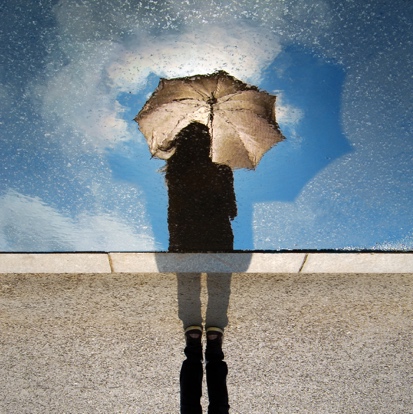 LOUANGE:Ps 7 : 2 ; Ps 23 : 7 CONFESSION DES PECHES:Ps 2 : 12 RECONNAISSANCE:Ps 34 : 8 ; Ps 4 :4Notes personnelles:INTERCESSION:Ps 121 : 5, Zach 2 : 9Notes personnelles: